The Lonesome Death of Ukulele IkeTom Russell 2011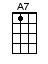 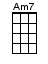 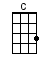 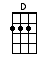 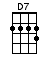 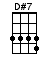 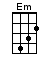 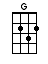 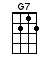 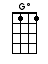 INTRO:  / 1 2 / 1 2 /[G] / [G] / [D#7] / [D#7] / [C] / [C] / [D] / [D7] /[G] / [G] / [D#7] / [D#7] / [C] / [C] / [D] / [D7] /[G] I was born in [Gdim] Hannibal, Missouri[C] A funny little [D] frog-faced [G] manI [G] made my livin’ [Gdim] singin’ in the movies[C] The back lots of [D] Fantasy [G] Land[C] Mark Twain [G] come from [D7] Hannibal Mis-[G]souriAnd [C] various [G] other [D7] drunks like [G] me[C] I learned to [G] play the [D7] ukulele [G]By [Em] reinventing my [A7] desti-[D7]ny [D7]CHORUS:’Cause [C] no one [G] dies [D] do they? [D]Not if they [C] play the [G] uku-[D]lele [D]And [C] no one [G] cries [D] baby [D]Not if they’re [C] wishin’ on a [G] star, well [D] maybe [D]Yes [G] I kept singin’ [Gdim] in the rain [Gdim][C] Dancin’ in the Kleig light [D] sunshine [G] too[G] I was the voice of [Gdim] Jiminy Cricket[C] A-wishin’ on a [D] star for [G] youBut [C] I died [G] penniless [D7] and for-[G]gottenIn the [C] motion [G] picture [D7] old folks’ [G] home[C] In never-[G]land I was [D7] in high [G] cottonMy [Em] voice warbled out of the [A7] gramo-[D7]phone [D7]CHORUS:But [C] no one really [G] dies [D] do they? [D]Not if they [C] play the [G] uku-[D]lele [D]And [C] no one [G] cries [D] baby [D]Not if they’re [C] wishin’ on a [G] star, well [D] maybe [D][G] / [G] / [Gdim] / [Gdim] / [C] / [C] / [D] / [G] /[G] / [G] / [Gdim] / [Gdim] / [C] / [C] / [D] / [G] /[G] Now hand me down my [Gdim] walkin’ cane [Gdim]My [C] old vaudevillian [D] croonin’ [G] pipes[G] I got one more [Gdim] song for you, Charley[C] “The Lonesome Death of Uku-[D]lele [G] Ike”CHORUS:But [C] no one really [G] dies [D] do they? [D]Not if they [C] play the [G] uku-[D]lele [D]And [C] no one really [G] hurts [D] baby [D]Not if they’re [C] wishin’ on a [G] star, well [D] maybe [D][G] ‘Cause it’s only a [Am7] paper [D7] moon[D7] Hanging over a [G] cardboard sea[G] But it [G7] wouldn’t be [C] make-be-[Am7]lieveIf [D] you be-[D7]lieve in [G] me [G][Gdim] / [Gdim] / [C] / [C] / [D] / [G] ↓www.bytownukulele.ca